Итоговый протокол проведения соревнованийпо легкоатлетическому кроссу среди классов26.09.2013 года Гл. судья:         Парфенова Лариса Геннадьевна                                        Секретарь:           Быкова Настя 10 классИтоговый протокол проведения   праздника «День здоровья»среди 5-7 классов26.09.2013 года                                                                                                Гл. судья:                 Бронникова Любовь Евгеньевна                                                              Секретарь:                     Быкова Настя 10 класс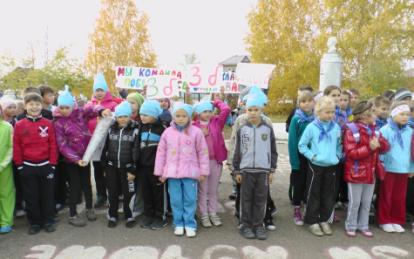 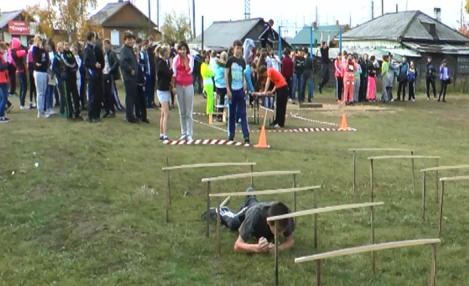 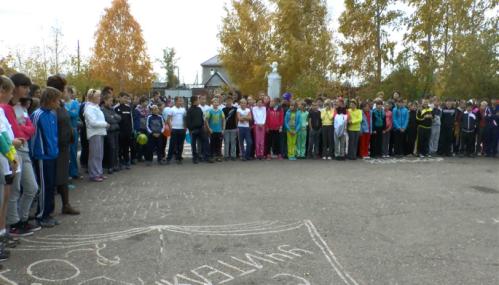 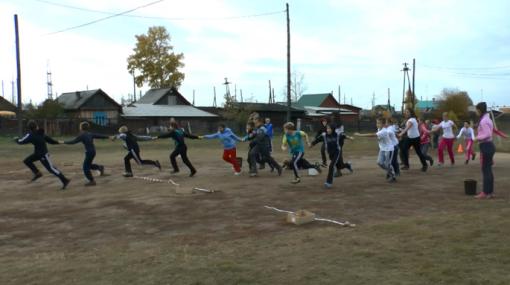 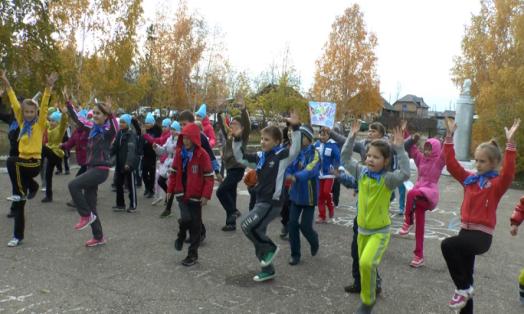 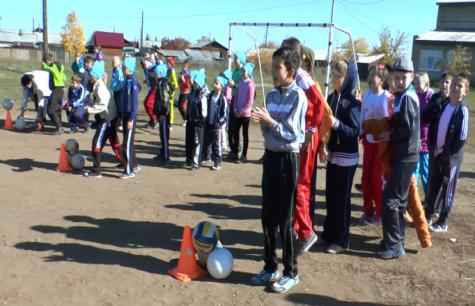 КлассВремя (сек)Место11А41.2819А45.3628А46.3839Б46.5748В48.2549В48.3558Б50.29710А50.49810Б57.119КлассНазвание конкурсовНазвание конкурсовНазвание конкурсовНазвание конкурсовНазвание конкурсовКол-во балловМестоКлассМедицинаПДДПесняСпортивная станцияЛабиринт сплоченияКол-во балловМесто5А2118921105Б111771775В211551455Г211381566А211961996Б2111041886В211441237А311231027Б22111717В22162134